Portswood Library Newsletter Sept 2019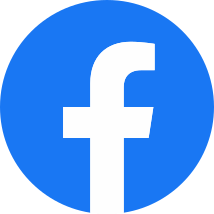 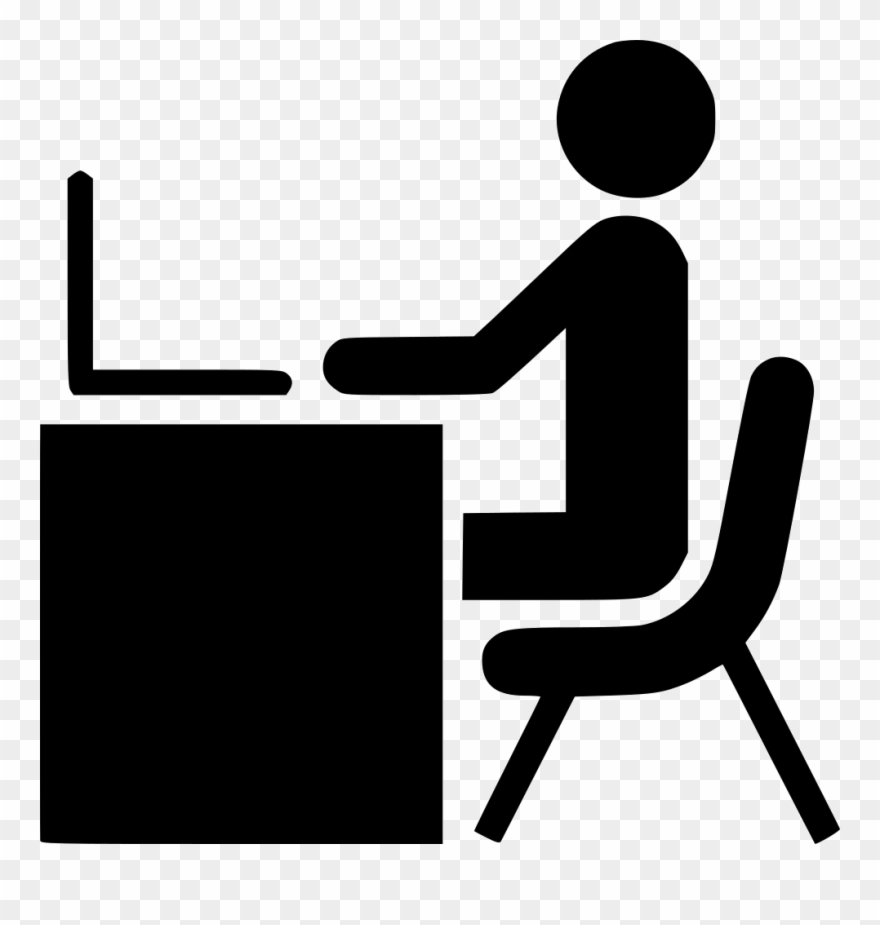 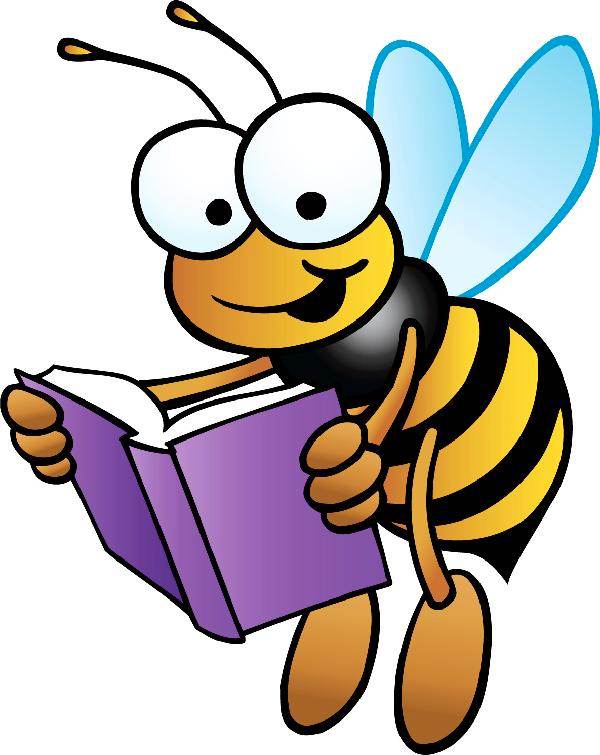 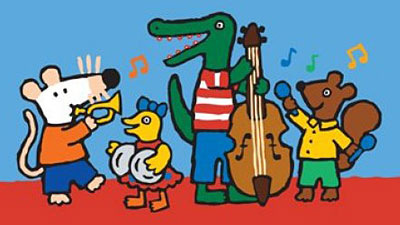 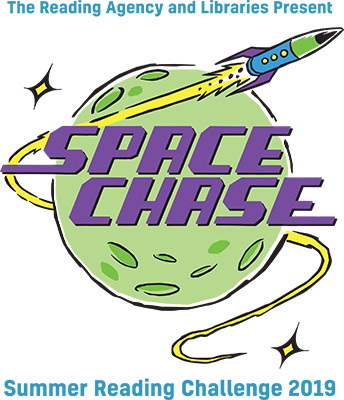 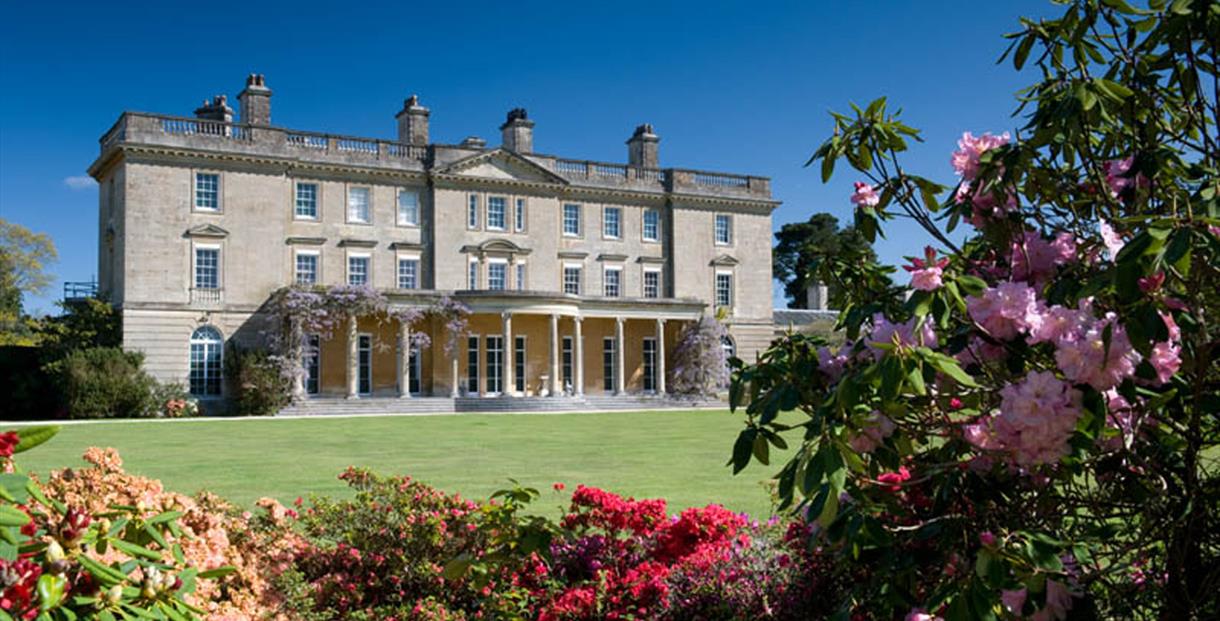 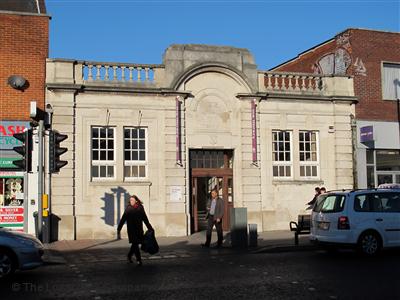 